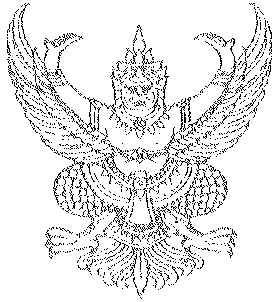 ประกาศองค์การบริหารส่วนตำบลวังก์พงเรื่อง  การรับสมัครสอบคัดเลือกเพื่อแต่งตั้งพนักงานส่วนตำบลให้ดำรงตำแหน่งต่างสายงาน ในสายงานผู้ปฏิบัติจากสายงานที่เริ่มต้นจากระดับ 1 และระดับ 2 เป็นสายงานที่เริ่มต้นจากระดับ 3-------------------------------------------------------------------------- 		ด้วยองค์การบริหารส่วนตำบลวังก์พง   จะดำเนินการรับสมัครสอบคัดเลือกเพื่อแต่งตั้งพนักงานส่วนตำบลให้ดำรงตำแหน่งต่างสายงาน ในตำแหน่งที่เริ่มต้นจากระดับ 3  ตำแหน่ง  เจ้าหน้าที่วิเคราะห์นโยบายและแผน ระดับ 3 - 5  ตำแหน่ง นักวิชาการประชาสัมพันธ์ ระดับ 3 - 5  และนักวิชาการจัดเก็บรายได้ ระดับ 3 - 5  รวม 3 อัตรา อาศัยอำนาจตามความในข้อ ๘๗ (๒)  และ ข้อ ๙๑ แห่งประกาศคณะกรรมการพนักงานส่วนตำบลจังหวัดประจวบคีรีขันธ์  เรื่อง   หลักเกณฑ์และเงื่อนไขเกี่ยวกับการบริหารงานบุคคลขององค์การบริหารส่วนตำบล ลงวันที่  ๒๔  ตุลาคม  ๒๕๔๕  และที่แก้ไขเพิ่มเติม           จึงประกาศรับสมัครสอบคัดเลือกพนักงานส่วนตำบล  ดังนี้ 		๑. ตำแหน่งที่จะดำเนินการคัดเลือก                         1.1  เจ้าหน้าที่วิเคราะห์นโยบายและแผน	     ระดับ 3 – 5  จำนวน  1 อัตรา		    1.2  นักวิชาการประชาสัมพันธ์	ระดับ 3 – 5  จำนวน 1 อัตรา		    1.3  นักวิชาการจัดเก็บรายได้		ระดับ 3 – 5  จำนวน 1 อัตรา๒.  รายละเอียดตำแหน่ง                          หน้าที่ความรับผิดชอบของตำแหน่งและลักษณะงานที่ปฏิบัติ (รายละเอียดตามผนวก ก.)3.  คุณสมบัติของผู้มีสิทธิสมัครสอบคัดเลือก  ( รายละเอียดตามผนวก ข ) ๔.  การสมัครสอบคัดเลือกและสถานที่รับสมัครสอบคัดเลือก     ให้ผู้ประสงค์เข้ารับการสอบคัดเลือกยื่นใบสมัครและเอกสารต่างๆ ด้วยตนเองในระหว่างวันที่ 13 กันยายน – 3 ตุลาคม ๒๕๕6  ณ สำนักงานปลัดองค์การบริหารส่วนตำบลวังก์พง  อำเภอปราณบุรี จังหวัดประจวบคีรีขันธ์   ในวันและเวลาราชการ5.  เอกสารและหลักฐานที่จะต้องยื่นพร้อมใบสมัคร๕.๑ใบสมัครสอบคัดเลือก  ( เอกสารหมายเลข ๑ ท้ายประกาศ )๕.๒แบบประเมินบุคคลเพื่อพิจารณาความเหมาะสมกับตำแหน่งเพื่อแต่งตั้งพนักงานส่วนตำบลให้ดำรงตำแหน่งที่ประสงค์จะสมัครสอบคัดเลือก  ( เอกสารหมายเลข ๒ ท้ายประกาศ )๕.๓หนังสือรับรองจากนายกองค์การบริหารส่วนตำบลต้นสังกัดอนุญาตให้สมัครสอบคัดเลือก( เอกสารหมายเลข ๓ ท้ายประกาศ )๕.๔รูปถ่ายเครื่องแบบพนักงานส่วนตำบลหน้าตรงไม่สวมหมวกและไม่สวมแว่นตาดำขนาด ๑  นิ้ว  ( ถ่ายไม่เกิน ๑ ปี )    จำนวน  ๓  รูป๕.๕  ใบรับรองแพทย์ ( รับรองไว้ไม่เกิน ๑ เดือน )  จำนวน   ๑   ฉบับ๕.๖  สำเนาบัตรประวัติการรับราชการของผู้สมัครคัดเลือก  จำนวน  ๑  ชุด๕.๗  สำเนาคุณวุฒิการศึกษาที่ตรงกับคุณสมบัติเฉพาะตำแหน่งที่สมัครสอบคัดเลือก จำนวน  ๑  ฉบับ/5.8 สำเนา.....-2-		     ๕.๘  สำเนาบัตรประจำตัวพนักงานส่วนตำบล  	 จำนวน  ๑  ฉบับ		     ๕.๙  หลักฐานอื่นๆ เช่น การเปลี่ยนชื่อ – สกุล ( ถ้ามี )      	  สำหรับการรับสมัครสอบคัดเลือกในครั้งนี้ ผู้สมัครสอบคัดเลือก ต้องตรวจสอบและรับรองตนเองว่า เป็นผู้มีคุณสมบัติเฉพาะตำแหน่งครบถ้วน  ตรงตามประกาศรับสมัครสอบคัดเลือก หากภายหลังปรากฏว่าผู้สมัครสอบคัดเลือกรายใดมีคุณสมบัติดังกล่าวไม่ครบถ้วน จะถือว่าเป็นผู้ขาดคุณสมบัติในการสมัครเข้ารับการสอบคัดเลือก และไม่มีสิทธิได้รับการแต่งตั้งให้ดำรงตำแหน่งใดๆ6.  ค่าธรรมเนียมการสมัคร     ผู้สมัครต้องเสียค่าธรรมเนียมในการสมัครสอบคัดเลือก ในอัตรา  ๒๐๐ บาท (เมื่อสมัครแล้วค่าธรรมเนียมในการสมัครสอบจะไม่คืนไม่ว่ากรณีใด ๆ)7.  ประกาศรายชื่อผู้มีสิทธิเข้ารับการคัดเลือก     องค์การบริหารส่วนตำบลวังก์พง  จะประกาศรายชื่อผู้มีคุณสมบัติครบถ้วนตามหลักเกณฑ์และมีสิทธิเข้ารับการสอบคัดเลือก ในวันที่ 8 ตุลาคม ๒๕๕6  ณ ที่ทำการองค์การบริหารส่วนตำบลวังก์พง  อำเภอปราณบุรี   จังหวัดประจวบคีรีขันธ์ หรือ สอบถามได้ที่โทรศัพท์หมายเลข                ๐–๓๒82–5560 หรือ www.wangpong.go.th8.  วัน เวลา  และสถานที่สอบคัดเลือก     กำหนดวันสอบคัดเลือกในวันที่  16  ตุลาคม  ๒๕๕6  ซึ่งคณะกรรมการดำเนินการสอบคัดเลือก  จะประกาศกำหนดรายละเอียดวัน  เวลา และสถานที่สอบข้อเขียน  สัมภาษณ์  และระเบียบเกี่ยวกับการสอบในวันที่  8 ตุลาคม ๒๕๕6  ณ ที่ทำการองค์การบริหารส่วนตำบลวังก์พง  อำเภอปราณบุรี  จังหวัดประจวบคีรีขันธ์  สอบถามได้ที่โทรศัพท์หมายเลข ๐ –๓๒82 – 5560 หรือ www.wangpong.go.th9.  หลักสูตรเละวิธีการสอบคัดเลือก     หลักสูตรเละวิธีการสอบคัดเลือกแบ่งออกเป็น  ๓ ภาค โดยมีคะแนนรวม ๓๐๐ คะแนน  ประกอบด้วย     ๙.๑  ภาคความรู้ความสามารถทั่วไป (ภาค ก.)  คะแนนเต็ม  ๑๐๐  คะแนน               	     ทดสอบภาคความรู้  ความสามารถ  และความคิดริเริ่มในการกำหนดและปรับปรุง นโยบาย  แผนงาน  ระบบงาน  และการบริหารของส่วนราชการที่สังกัด  และอื่น ๆ ที่จำเป็น  สำหรับตำแหน่งตามแนวที่ระบุไว้ในมาตรฐานกำหนดตำแหน่ง  โดยวิธีการสอบข้อเขียน      ๙.๒  ภาคความรู้ความสามารถที่ใช้เฉพาะตำแหน่ง (ภาค ข.) คะแนนเต็ม  ๑๐๐ คะแนน             	     ทดสอบความรู้ความเข้าใจ  หรือความคิดเห็นเกี่ยวกับงานในตำแหน่งนั้น โดยวิธีการสอบข้อเขียน        ๙.๓  ภาคความเหมาะสมกับตำแหน่ง (ภาค ค.)  คะแนนเต็ม  ๑๐๐  คะแนน  	                ทดสอบโดยประเมินบุคคลเพื่อพิจารณาความเหมาะสมกับตำแหน่งในด้านต่าง ๆ   ตามที่กำหนดในแบบประเมินเพื่อพิจารณาความเหมาะสมกับตำแหน่ง โดยวิธีการสัมภาษณ์ สำหรับรายละเอียดระเบียบการสอบ วิธีการ  คณะกรรมการดำเนินการสอบคัดเลือกจะกำหนดและประกาศให้ทราบต่อไป /10.เกณฑ์....-3-10.  เกณฑ์การตัดสิน      ผู้ที่ได้รับการคัดเลือกจะต้องสอบตามหลักสูตรทุกภาค  และได้คะแนนในแต่ละภาคที่สอบตามหลักสูตรไม่ต่ำกว่าร้อยละ  ๖๐  ทั้งนี้  คณะกรรมการดำเนินการสอบคัดเลือกจะกำหนดให้ผู้สมัครสอบภาคความรู้ความสามารถทั่วไป  และภาคความรู้ความสามารถที่ใช้เฉพาะตำแหน่งก่อนแล้วจึงให้ผู้สอบได้คะแนนตามเกณฑ์ที่กำหนดเข้าสอบในภาคอื่นต่อไปได้  โดยองค์การบริหารส่วนตำบลวังก์พง  จะประกาศรายชื่อผู้สอบคัดเลือกได้ โดยเรียงลำดับจากผู้ที่สอบได้คะแนนรวมสูงสุดลงมาตามลำดับ  ในกรณีที่ผู้สอบได้คะแนนรวมเท่ากันให้ตัดสิน ดังนี้                                                    ๑๐.๑  ให้ผู้ที่สอบได้คะแนนภาคความเหมาะสมเฉพาะตำแหน่งมากกว่าเป็นผู้อยู่ในลำดับที่สูงกว่า        ๑๐.๒  ในกรณีที่คะแนนภาคความเหมาะสมเฉพาะตำแหน่งเท่ากันให้ผู้ได้คะแนนภาคความรู้ความสามารถที่ใช้เฉพาะตำแหน่งมากกว่าเป็นผู้อยู่ในระดับที่สูงกว่า        ๑๐.๓  ในกรณีที่ได้คะแนนภาคความรู้ความสามารถที่ใช้เฉพาะตำแหน่งเท่ากันให้ผู้ได้รับเลขประจำตัวสอบก่อนเป็นผู้อยู่ในลำดับที่สูงกว่า11.  ประกาศผลการสอบคัดเลือก                          องค์การบริหารส่วนตำบลวังก์พง    จะประกาศผลการสอบคัดเลือกภาค ก.และภาค ข.  ในวันที่  18 ตุลาคม 2556 ณ  ที่ทำการองค์การบริหารส่วนตำบลวังก์พง    อำเภอปราณบุรี   จังหวัดประจวบคีรีขันธ์ เพื่อให้ผู้ที่ผ่านการสอบคัดเลือกตามเกณฑ์เข้ารับการสอบสัมภาษณ์ในวันที่ 21 ตุลาคม 2556 ต่อไปหรือทางหมายเลขโทรศัพท์ 0-3282-5560 หรือ www.wangpong.go.th       	       ทั้งนี้  หากคณะกรรมการสอบคัดเลือกฯ  ตรวจพบในภายหลังว่าผู้สมัครสอบคัดเลือกผู้ใด มีคุณสมบัติไม่ตรงตามที่กำหนดหรือเป็นผู้ขาดคุณสมบัติ  คณะกรรมการสอบคัดเลือกฯ  จะไม่ให้ผู้นั้นเข้ารับการสอบคัดเลือกหรือพิจารณาไม่ให้ผ่านการสอบคัดเลือก หรือถอนรายชื่อผู้นั้นออกจากบัญชีรายชื่อผู้ผ่านการสอบคัดเลือก12.  การขึ้นบัญชีผู้ได้รับการคัดเลือก	                 บัญชีผู้ที่ผ่านการสอบคัดเลือกนี้  มีกำหนดใช้ได้ไม่เกิน ๒ ปี นับแต่วันที่ขึ้นบัญชี  องค์การบริหารส่วนตำบลอื่นสามารถขอใช้บัญชีได้  แต่ถ้ามีการสอบคัดเลือกอย่างเดียวกันนั้นอีกและได้ขึ้นบัญชีผู้สอบคัดเลือกได้ใหม่แล้ว บัญชีผู้สอบคัดเลือกได้ครั้งก่อนเป็นอันยกเลิก13.  การบรรจุและแต่งตั้ง       ผู้ได้รับการคัดเลือกตามประกาศผลการสอบคัดเลือก จะได้รับการบรรจุแต่งตั้งเมื่อได้รับความเห็นชอบจากคณะกรรมการพนักงานส่วนตำบลจังหวัดประจวบคีรีขันธ์ โดยองค์การบริหารส่วนตำบลวังก์พง จะรายงานผลการสอบให้ ก.อบต.จังหวัดประจวบคีรีขันธ์ ทราบ ไม่น้อยกว่า ๗ วันทำการ แต่ไม่เกิน ๓๐ วันทำการ นับแต่วันประกาศผลการสอบ เพื่อขอความเห็นชอบบรรจุแต่งตั้งได้ต่อไปประกาศ  ณ  วันที่    2   เดือน  กันยายน   พ.ศ. ๒๕๕6                                                                 (นางศิริพร  เผ่าพันธ์)                                                       นายกองค์การบริหารส่วนตำบลวังก์พง